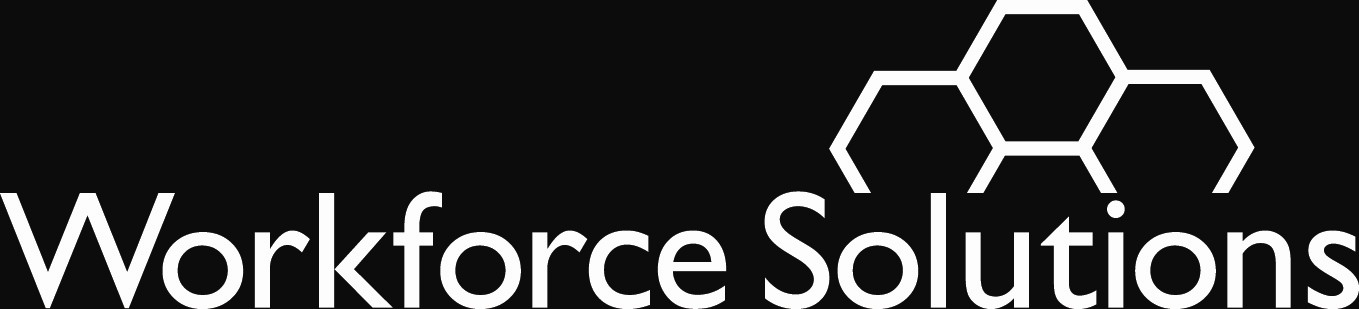 To:  		Workforce Solutions ContractorsFrom:		Mike Temple		David Baggerly		Lucretia Hammond	Subject:	Reporting Negative Incidents PurposeTo provide instructions for reporting negative incidents involving Workforce Solutions customers.  This issuance replaces WS 11-03 Reporting Negative Incidents.BackgroundAll negative incidents involving Workforce Solutions customers must be reported to H-GAC staff the same day of occurrence.  Negative incidents include, but are not limited to, the following: Any incident that causes death or injury; Physical assault; Property crimes such as vandalism or theft; Events requiring police involvement; Inappropriate sexual behavior; and Any incident that results in negative media attention. Procedure for Reporting Negative IncidentsImmediately following the occurrence of a negative incident, on the same day, staff must: complete the Customer Incident Report form;provide any relevant documentation;submit the Customer Incident Report and relevant documentation to H-GAC via email to incidentreports@wrksolutions.com title the email subject: Customer Incident Report – (Office name) (mm/dd/yy).Submit updated information on a negative incident as it becomes available. This includes media material not available at the time of the first report and any materials submitted later by individuals involved in or having information about the incident. Action Make sure appropriate staff, supervisors and managers have a copy of this issuance and the attachments and understand how to document and report negative incidents.Questions
Staff should ask questions first of their supervisors.  Direct questions to the Board staff through the electronic Issuance Q&A.AttachmentsCustomer Incident Report FormCustomer Incident Report InstructionsWS 17-12August 21, 2017All ContractorsExpires:  Continuing